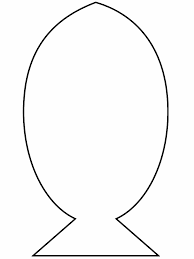                                                                                                                                                                        www.jufliek.nl